报名填写提示：请考生填写完《应聘报名登记表》以word文件格式（禁止图片或PDF格式）连同其他报名材料发送至指定邮箱，并再进行扫码填写信息。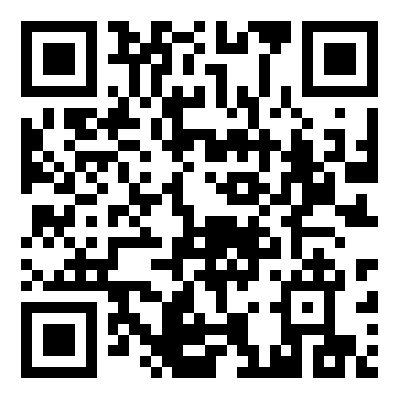 应聘报名登记表姓  名性    别性    别出生年月日出生年月日照片民  族健康状况健康状况身高/体重身高/体重照片婚姻状况已婚    未婚已婚    未婚已婚    未婚已婚    未婚生育情况生育情况已育    未育已育    未育已育    未育已育    未育已育    未育照片护士资格证护士资格证有    无有    无有    无 应聘岗位 应聘岗位培训护士培训护士培训护士可到岗时间可到岗时间身份证号码身份证号码 手机 手机电子邮箱电子邮箱现住址现住址劳动合同签订情况劳动合同签订情况□未曾签订              □已经解除               □尚未解除□未曾签订              □已经解除               □尚未解除□未曾签订              □已经解除               □尚未解除□未曾签订              □已经解除               □尚未解除□未曾签订              □已经解除               □尚未解除□未曾签订              □已经解除               □尚未解除□未曾签订              □已经解除               □尚未解除□未曾签订              □已经解除               □尚未解除□未曾签订              □已经解除               □尚未解除□未曾签订              □已经解除               □尚未解除□未曾签订              □已经解除               □尚未解除紧急联系人及联系方式紧急联系人及联系方式紧急联系人及联系方式紧急联系人及联系方式紧急联系人及联系方式紧急联系人及联系方式学习经历学习经历学习经历学习经历学习经历学习经历学习经历学习经历学习经历学习经历学习经历学习经历学习经历起止年月起止年月起止年月起止年月毕业院校毕业院校毕业院校毕业院校专业专业专业学历学历工作经历工作经历工作经历工作经历工作经历工作经历工作经历工作经历工作经历工作经历工作经历工作经历工作经历起止年月起止年月起止年月起止年月工作单位                工作单位                工作单位                工作单位                部门部门部门岗位岗位